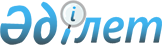 2017-2019 жылдарға арналған Күршім ауданының бюджеті туралы
					
			Мерзімі біткен
			
			
		
					Шығыс Қазақстан облысы Күршім аудандық мәслихатының 2016 жылғы 20 желтоқсандағы № 7/3-VI шешімі. Шығыс Қазақстан облысы Әділет департаментінде 2017 жылғы 10 қаңтарда № 4813 болып тіркелді. Қолданылу мерзімінің аяқталуына байланысты тоқтатылды
      РҚАО-ның ескертпесі.

      Құжаттың мәтінінде түпнұсқаның пунктуациясы мен орфографиясы сақталған.
      Қазақстан Республикасының 2008 жылғы 4 желтоқсандағы Бюджет кодексінің 73, 75 баптарына, Қазақстан Республикасының 2001 жылғы 23 қаңтардағы "Қазақстан Республикасындағы жергілікті мемлекеттік басқару және өзін-өзі басқару туралы" Заңының 6 бабы 1 тармағының 1) тармақшасына және "2017-2019 жылдарға арналған облыстық бюджет туралы" Шығыс Қазақстан облыстық мәслихатының 2016 жылғы 9 желтоқсандағы № 8/75-VI (Нормативтік құқықтық актілерді мемлекеттік тіркеу тізілімінде 4773 нөмірімен тіркелген) шешіміне сәйкес, Күршім аудандық мәслихаты ШЕШТІ:
      1. 2017-2019 жылдарға арналған аудандық бюджет тиісінше 1, 2, 3 және 4 қосымшаларға сәйкес, соның ішінде 2017 жылға мынандай көлемдерде бекітілсін: 
      1) кірістер - 4629449,8 мың теңге, соның ішінде:
      салықтық түсімдер бойынша - 590953 мың теңге;
      салықтық емес түсімдер бойынша - 23251,6 мың теңге;
      негізгі капиталды сатудан түсетін түсімдер - 28613 мың теңге;
      трансферттердің түсімдері бойынша - 3986632,2 мың теңге;
      2) шығындар - 4693477 мың теңге;
      3) таза бюджеттік кредит беру - 29466,5 мың теңге, соның ішінде:
      бюджеттік кредиттер - 41964,5 мың теңге;
      бюджеттік кредиттерді өтеу - 12498 мың теңге;
      4) қаржы активтерімен жасалатын операциялар бойынша сальдо 0 - теңге;
      қаржы активтерін сатып алу - 0 теңге;
      5) бюджет тапшылығы (профицит) - - 93493,7 мың теңге;
      6) бюджет тапшылығын қаржыландыру (профицитті пайдалану) - 93493,7 мың теңге;
      Ескерту. 1-тармаққа өзгерістер енгізілді - Шығыс Қазақстан облысы Күршім аудандық мәслихатының 30.03.2017 № 8/2-VI (01.01.2017 бастап қолданысқа енгізіледі); 02.06.2017 № 11/2-VI (01.01.2017 бастап қолданысқа енгізіледі); 24.07.2017 № 12/6-VI (01.01.2017 бастап қолданысқа енгізіледі); 31.08.2017 № 13/2-VI (01.01.2017 бастап қолданысқа енгізіледі); 12.10.2017 № 14/6-VI (01.01.2017 бастап қолданысқа енгізіледі); 04.12.2017 № 16/2-VI (01.01.2017 бастап қолданысқа енгізіледі) шешімдерімен.


      2. Облыстық бюджеттен аудандық бюджетке 3447911 мың теңге сомада берілген субвенция көлемі 2017 жылға арналған аудандық бюджетте ескерілсін.
      3. Қазақстан Республикасының 2015 жылғы 23 қарашадағы Еңбек кодексінің 139 бабының 9 тармағына сәйкес, азаматтық қызметшілер болып табылатын және ауылдық жерде жұмыс істейтін денсаулық сақтау, әлеуметтік қамсыздандыру, білім беру, мәдениет, спорт және ветеринария саласындағы мамандарға, егер Қазқстан Республикасының заңдарында өзгеше белгіленбесе, жергілікті өкілді органдардың шешімі бойынша бюджет қаражаты есебінен қызметтің осы түрлерімен қалалық жағдайда айналысатын азаматтық қызметшілердің айлықақыларымен және мөлшерлемелерімен салыстырғанда жиырма бес пайызға жоғарлатылған лауазымдық айлықақылар мен тарифтік мөлшерлемелер белгіленсін.
      Азаматтық қызметшілер болып табылатын және ауылдық жерде жұмыс істейтін денсаулық сақтау, әлеуметтік қамсыздандыру, білім беру, мәдениет, спорт және ветеринария саласындағы мамандар лауазымдарының тізбесін жергілікті өкілді органмен келісу бойынша жергілікті атқарушы орган айқындайды.
      4. Шығыс Қазақстан облыстық мәслихатының "2017-2019 жылдарға арналған облыстық бюджет туралы" 2016 жылғы 9 желтоқсандағы № 8/75-VI (Нормативтік құқықтық актілерді мемлекеттік тіркеу тізілімінде 4773 нөмірімен тіркелген) шешіміне сәйкес ауданның бюджетінде 2017 жылға арналған әлеуметтік салық, жеке табыс салығы бойынша кірістерді бөлу нормативтері 100 пайыз орындауға қабылдансын.
      5. Ауданның жергілікті атқарушы органының 2017 жылға арналған резерві 12600 мың теңге сомасында бекітілсін.
      Ескерту. 5-тармақ жаңа редакцияда - Шығыс Қазақстан облысы Күршім аудандық мәслихатының 31.08.2017 № 13/2-VI шешімімен (01.01.2017 бастап қолданысқа енгізіледі).


      6. 4 қосымшаға сәйкес Күршім аудандық мәслихатының кейбір шешімдерінің күші жойылды деп танылсын. 
      7. Осы шешім 2017 жылғы 1 қаңтардан бастап қолданысқа енгізіледі. 2017 жылға арналған аудандық бюджет
      Ескерту. 1-қосымша жаңа редакцияда - Шығыс Қазақстан облысы Күршім аудандық мәслихатының 04.12.2017 № 16/2-VI шешімімен (01.01.2017 бастап қолданысқа енгізіледі). 2017 жыл 2018 жылға арналған аудандық бюджет 2018 жыл 2019 жылға арналған аудандық бюджет 2019 жыл Күршім аудандық мәслихатының күші жойылған кейбір шешiмдерiнiң тiзбесi
      1) "2016-2018 жылдарға арналған Күршім ауданының бюджеті туралы" Күршім аудандық мәслихатының 2015 жылғы 23 желтоқсандағы № 27-3 шешімі (Нормативтік құқықтық актілерді мемлекеттік тіркеу тізілімінде 4328 нөмірімен тіркелген, "Рауан-Заря" газетінің 2016 жылғы 30 қаңтардағы № 6, 2016 жылғы 6 ақпандағы № 7, 2016 жылғы 13 ақпандағы № 8, 2016 жылғы 27 ақпандағы № 10, 2016 жылғы 5 наурыздағы № 11 сандарында жарияланған); 

      2) "2016-2018 жылдарға арналған Күршім ауданының бюджеті туралы" Күршім аудандық мәслихатының 2015 жылғы 23 желтоқсандағы № 27-3 шешіміне өзгерістер енгізу туралы" Күршім аудандық мәслихатының 2016 жылғы 11 сәуірдегі № 2/5-VI шешімі (Нормативтік құқықтық актілерді мемлекеттік тіркеу тізілімінде тіркелген № 4525, аудандық "Рауан"-"Заря" газетінің 2016 жылғы 14 мамырдағы № 22, 2016 жылғы 21 мамырдағы № 23 сандарында жарияланған);

      3) "2016-2018 жылдарға арналған Күршім ауданының бюджеті туралы" Күршім аудандық мәслихатының 2015 жылғы 23 желтоқсандағы № 27-3 шешіміне өзгерістер енгізу туралы" Күршім аудандық мәслихатының 2016 жылғы 07 маусымдағы № 3/2-VI шешімі (Нормативтік құқықтық актілерді мемлекеттік тіркеу тізілімінде тіркелген № 4562, аудандық "Рауан"-"Заря" газетінің 2016 жылғы 02 шілдедегі № 29, 2016 жылғы 09 шілдедегі № 30 сандарында жарияланған);

      4) "2016-2018 жылдарға арналған Күршім ауданының бюджеті туралы" Күршім аудандық мәслихатының 2015 жылғы 23 желтоқсандағы № 27-3 шешіміне өзгерістер енгізу туралы" Күршім аудандық мәслихатының 2016 жылғы 26 шілдедегі № 4/3-VI шешімі (Нормативтік құқықтық актілерді мемлекеттік тіркеу тізілімінде тіркелген № 4634, аудандық "Рауан"-"Заря" газетінің 2016 жылғы 03 қыркүйектегі № 38, 2016 жылғы 10 қыркүйектегі № 39 сандарында жарияланған);

      5) "2016-2018 жылдарға арналған Күршім ауданының бюджеті туралы" Күршім аудандық мәслихатының 2015 жылғы 23 желтоқсандағы № 27-3 шешіміне өзгерістер енгізу туралы" Күршім аудандық мәслихатының 2016 жылғы 18 қазандағы № 5/5-VI шешімі (Нормативтік құқықтық актілерді мемлекеттік тіркеу тізілімінде тіркелген № 4712, аудандық "Рауан"-"Заря" газетінің 2016 жылғы 05 қарашадағы № 47, 2016 жылғы 12 қарашадағы № 48 сандарында жарияланған);

      6) "2016-2018 жылдарға арналған Күршім ауданының бюджеті туралы" Күршім аудандық мәслихатының 2015 жылғы 23 желтоқсандағы № 27-3 шешіміне өзгерістер енгізу туралы" Күршім аудандық мәслихатының 2016 жылғы 23 қарашадағы № 6/2-VI шешімі (Нормативтік құқықтық актілерді мемлекеттік тіркеу тізілімінде тіркелген № 4745, аудандық "Рауан"-"Заря" газетінің 2016 жылғы 17 желтоқсандағы № 53, 2016 жылғы 24 желтоқсандағы № 54 сандарында жарияланған). 
					© 2012. Қазақстан Республикасы Әділет министрлігінің «Қазақстан Республикасының Заңнама және құқықтық ақпарат институты» ШЖҚ РМК
				
      Сессия төрағасы

Л. Қумарова

      Күршім аудандық

      мәслихаттың хатшысы

М. Сағанақов
Күршім аудандық мәслихаының 
2016 жылғы 20 желтоқсандағы 
№ 7/3-VI шешіміне 1 қосымша
Санаты
Санаты
Санаты
Санаты
Санаты
Барлығы кірістер (мың теңге)
Сыныбы
Сыныбы
Сыныбы
Сыныбы
Барлығы кірістер (мың теңге)
Iшкi сыныбы
Iшкi сыныбы
Iшкi сыныбы
Барлығы кірістер (мың теңге)
Ерекшелiгi
Ерекшелiгi
Барлығы кірістер (мың теңге)
Атауы
Барлығы кірістер (мың теңге)
1
2
3
4
5
6
І. Кірістер
4629449,8
1
Салықтық түсімдер
590953
01
Табыс салығы
266720
2
Жеке табыс салығы
266720
01
Төлем көзінен салық салынатын табыстардан ұсталатын жеке табыс салығы 
236285
02
Төлем көзінен салық салынбайтын табыстардан ұсталатын жеке табыс салығы 
30435
03
Әлеуметтiк салық
214464
1
Әлеуметтік салық
214464
01
Әлеуметтік салық 
214464
04
Меншiкке салынатын салықтар
82925
1
Мүлiкке салынатын салықтар
33071
01
Заңды тұлғалардың және жеке кәсіпкерлердің мүлкіне салынатын салық
33071
3
Жер салығы
2045
09
Елдi мекендердің жерлерiне жеке тұлғалардан алынатын жер салығын қоспағанда, жер салығы
2045
4
Көлiк құралдарына салынатын салық
44892
01
Заңды тұлғалардың көлiк құралдарына салынатын салық
2944
02
Жеке тұлғалардың көлiк құралдарына салынатын салық
41948
5
Бірыңғай жер салығы
2917
01
Бірыңғай жер салығы
2917
05
Тауарларға, жұмыстарға және қызметтерге салынатын iшкi салықтар
20644
2
Акциздер
1666
84
Қазақстан Республикасының аумағында өндірілген бензин (авиациялықты қоспағанда) және дизель отыны 
1666
3
Табиғи және басқа да ресурстарды пайдаланғаны үшiн түсетiн түсiмдер
8530
15
Жер учаскелерін пайдаланғаны үшін төлем
8530
4
Кәсiпкерлiк және кәсiби қызметтi жүргiзгенi үшiн алынатын алымдар
10313
02
Жекелеген қызмет түрлерiмен айналысу құқығы үшiн алынатын лицензиялық алым
5743
29
Жергілікті бюджетке төленетін тіркелгені үшін алым
4570
5
Ойын бизнесiне салық
135
02
Тiркелген салық
135
08
Заңдық мәнді іс-әрекеттерді жасағаны және (немесе) оған уәкілеттігі бар мемлекеттік органдар немесе лауазымды адамдар құжаттар бергені үшін алынатын міндетті төлемдер
6200
1
Мемлекеттік баж
6200
26
Жергілікті бюджетке төленетін мемлекеттік баж
6200
2
Салықтық емес түсiмдер
23251,6
01
Мемлекеттік меншіктен түсетін кірістер
3775,6
1
Мемлекеттік кәсіпорындардың таза кірісі бөлігінің түсімдері
1157
02
Коммуналдық мемлекеттік кәсіпорындардың таза кірісінің бір бөлігінің түсімдері
1157
5
Мемлекет меншігіндегі мүлікті жалға беруден түсетін кірістер
1926
08
Аудандық маңызы бар қала, ауыл, кент, ауылдық округ әкімдерінің басқаруындағы мемлекеттік мүлікті жалға беруден түсетін кірістерді қоспағанда ауданның (облыстық маңызы бар қаланың) коммуналдық меншігіндегі мүлікті жалға беруден түсетін кірістер
708
09
Аудандық маңызы бар қала, ауыл, кент, ауылдық округ әкімдерінің басқаруындағы мемлекеттік мүлікті жалға беруден түсетін кірістерді қоспағанда ауданның (облыстық маңызы бар қаланың) коммуналдық меншігіндегі тұрғын үй қорынан үйлердi жалға беруден түсетін кірістер
1218
7
Мемлекеттік бюджеттен берілген кредиттер бойынша сыйақылар
17,6
13
Жеке тұлғаларға жергілікті бюджеттен берілген бюджеттік кредиттер бойынша сыйақылар
17,6
9
Мемлекет меншігінен түсетін басқа да кірістер
675
07
Иесіз мүлікті, белгіленген тәртіппен коммуналдық меншікке өтеусіз өткен мүлікті, қадағалаусыз жануарларды, олжаларды, сондай-ақ мұрагерлік құқығы бойынша мемлекетке өткен мүлікті сатудан алынатын түсімдер
150
10
Коммуналдық меншігіне жататын жер учаскелері бойынша сервитут үшін төлемақы
525
04
Мемлекеттік бюджеттен қаржыландырылатын, сондай-ақ Қазақстан Республикасы Ұлттық Банкінің бюджетінен (шығыстар сметасынан) ұсталатын және қаржыландырылатын мемлекеттік мекемелер салатын айыппұлдар, өсімпұлдар, санкциялар, өндіріп алулар
356
1
Мемлекеттік бюджеттен қаржыландырылатын, сондай-ақ Қазақстан Республикасы Ұлттық Банкінің бюджетінен (шығыстар сметасынан) ұсталатын және қаржыландырылатын мемлекеттік мекемелер салатын айыппұлдар, өсімпұлдар, санкциялар, өндіріп алулар
356
18
Жергілікті бюджеттен қаржыландырылатын мемлекеттік мекемелермен алынатын өзге де айыппұлдар, өсімпұлдар, санкциялар
356
06
Басқа да салықтық емес түсiмдер
19120
1
Басқа да салықтық емес түсiмдер
19120
07
Бұрын жергілікті бюджеттен алынған, пайдаланылмаған қаражаттардың қайтарылуы
436
09
Жергіліктік бюджетке түсетін салықтық емес басқа да түсімдер
18684
3
Негізгі капиталды сатудан түсетін түсімдер
28613
01
Мемлекеттік мекемелерге бекітілген мемлекеттік мүлікті сату
2150
1
Мемлекеттік мекемелерге бекітілген мемлекеттік мүлікті сату
2150
02
Жергілікті бюджеттен қаржыландырылатын мемлекеттік мекемелерге бекітілген мүлікті сатудан түсетін түсімдер
2150
03
Жердi және материалдық емес активтердi сату
26463
1
Жерді сату
813
01
Жер учаскелерін сатудан түсетін түсімдер
813
2
Материалдық емес активтерді сату 
25650
02
Жер учаскелерін жалдау құқығын сатқаны үшін төлем
25650
4
Трансферттердің түсімдері
3986632,2
02
Мемлекеттiк басқарудың жоғары тұрған органдарынан түсетiн трансферттер
3986632,2
2
Облыстық бюджеттен түсетiн трансферттер
3986632,2
01
Ағымдағы нысаналы трансферттер
371182,2
02
Нысаналы даму трансферттері
167539
03
Субвенциялар
3447911
Функционалдық топ
Функционалдық топ
Функционалдық топ
Функционалдық топ
Функционалдық топ
Барлығы шығындар (мың теңге)
Функционалдық кіші топ
Функционалдық кіші топ
Функционалдық кіші топ
Функционалдық кіші топ
Барлығы шығындар (мың теңге)
Бюджеттік бағдарламалардың әкімшісі
Бюджеттік бағдарламалардың әкімшісі
Бюджеттік бағдарламалардың әкімшісі
Барлығы шығындар (мың теңге)
Бағдарлама
Бағдарлама
Барлығы шығындар (мың теңге)
Атауы
Барлығы шығындар (мың теңге)
1
2
3
4
5
6
II. ШЫҒЫНДАР
4693477
1
Жалпы сипаттағы мемлекеттiк қызметтер 
486498
1
Мемлекеттiк басқарудың жалпы функцияларын орындайтын өкiлдi, атқарушы және басқа органдар
369853
112
Аудан (облыстық маңызы бар қала) мәслихатының аппараты
18448
001
Аудан (облыстық маңызы бар қала) мәслихатының қызметін қамтамасыз ету жөніндегі қызметтер
18448
122
Аудан (облыстық маңызы бар қала) әкімінің аппараты
126169
001
Аудан (облыстық маңызы бар қала) әкімінің қызметін қамтамасыз ету жөніндегі қызметтер
111428
003
Мемлекеттік органның күрделі шығыстары
14741
123
Қаладағы аудан, аудандық маңызы бар қала, кент, ауыл, ауылдық округ әкімінің аппараты
225236
001
Қаладағы аудан, аудандық маңызы бар қаланың, кент, ауыл, ауылдық округ әкімінің қызметін қамтамасыз ету жөніндегі қызметтер
222604
022
Мемлекеттік органның күрделі шығыстары
2632
2
Қаржылық қызмет
308
459
Ауданның (облыстық маңызы бар қаланың) экономика және қаржы бөлімі
308
010
Жекешелендіру, коммуналдық меншікті басқару, жекешелендіруден кейінгі қызмет және осыған байланысты дауларды реттеу
308
9
Жалпы сипаттағы өзге де мемлекеттiк қызметтер
116337
454
Ауданның (облыстық маңызы бар қаланың) кәсіпкерлік және ауыл шаруашылығы бөлімі
25114
001
Жергілікті деңгейде кәсіпкерлікті және ауыл шаруашылығын дамыту саласындағы мемлекеттік саясатты іске асыру жөніндегі қызметтер
24854
007
Мемлекеттік органның күрделі шығыстары
260
459
Ауданның (облыстық маңызы бар қаланың) экономика және қаржы бөлімі
31749
001
Ауданның (облыстық маңызы бар қаланың) экономикалық саясаттын қалыптастыру мен дамыту, мемлекеттік жоспарлау, бюджеттік атқару және коммуналдық меншігін басқару саласындағы мемлекеттік саясатты іске асыру жөніндегі қызметтер
30969
015
Мемлекеттік органның күрделі шығыстары
780
495
Ауданның (облыстық маңызы бар қаланың) құрылыс, сәулет, тұрғын үй-коммуналдық шаруашылығы, жолаушылар көлігі және автомобиль жолдары бөлімі
24143
001
Жергілікті деңгейде сәулет, құрылыс, тұрғын үй-коммуналдық шаруашылық, жолаушылар көлігі және автомобиль жолдары саласындағы мемлекеттік саясатты іске асыру жөніндегі қызметтер
24143
801
Ауданның (облыстық маңызы бар қаланың) жұмыспен қамту, әлеуметтік бағдарламалар және азаматтық хал актілерін тіркеу бөлімі 
35331
001
Жергілікті деңгейде жұмыспен қамту, әлеуметтік бағдарламалар және азаматтық хал актілерін тіркеу саласындағы мемлекеттік саясатты іске асыру жөніндегі қызметтер
32071
032
Ведомствалық бағыныстарғы мемлекеттік мекемелерінің және ұйымдарының күрделі шығыстары
3260
2
Қорғаныс
17512
1
Әскери мұқтаждар
12066
122
Аудан (облыстық маңызы бар қала) әкімінің аппараты
12066
005
Жалпыға бірдей әскери міндетті атқару шеңберіндегі іс-шаралар
12066
2
Төтенше жағдайлар жөнiндегi жұмыстарды ұйымдастыру
5446
122
Аудан (облыстық маңызы бар қала) әкімінің аппараты
5446
006
Аудан (облыстық маңызы бар қала) ауқымындағы төтенше жағдайлардың алдын алу және оларды жою
2098
007
Аудандық (қалалық) ауқымдағы дала өрттерінің, сондай-ақ мемлекеттік өртке қарсы қызмет органдары құрылмаған елдi мекендерде өрттердің алдын алу және оларды сөндіру жөніндегі іс-шаралар
3348
4
Бiлiм беру
3020722,2
1
Мектепке дейiнгi тәрбие және оқыту
199851
464
Ауданның (облыстық маңызы бар қаланың) білім бөлімі
199851
009
Мектепке дейінгі тәрбие мен оқыту ұйымдарының қызметін қамтамасыз ету
80851
040
Мектепке дейінгі білім беру ұйымдарында мемлекеттік білім беру тапсырысын іске асыруға
119000
2
Бастауыш, негізгі орта және жалпы орта білім беру
2718840
457
Ауданның (облыстық маңызы бар қаланың) мәдениет, тілдерді дамыту, дене шынықтыру және спорт бөлімі
73815
017
Балалар мен жасөспірімдерге спорт бойынша қосымша білім беру
73815
464
Ауданның (облыстық маңызы бар қаланың) білім бөлімі
2645025
003
Жалпы білім беру
2569992
006
Балаларға қосымша білім беру
75033
9
Бiлiм беру саласындағы өзге де қызметтер
102031,2
464
Ауданның (облыстық маңызы бар қаланың) білім бөлімі
102031,2
001
Жергілікті деңгейде білім беру саласындағы мемлекеттік саясатты іске асыру жөніндегі қызметтер
14175
005
Мемлекеттік білім мекемелеріне оқулықтар мен оқу-әдістемелік кешендерді сатып алу және жеткізу
40814,2
015
Жетім баланы (жетім балаларды) және ата-аналарының қамқорынсыз қалған баланы (балаларды) күтіп-ұстауға қамқоршыларға (қорғаншыларға) ай сайынға ақшалай қаражат төлемі
9058
067
Ведомствалық бағыныстарғы мемлекеттік мекемелерінің және ұйымдарының күрделі
37984
6
Әлеуметтiк көмек және әлеуметтiк қамсыздандыру
346710
1
Әлеуметтiк қамсыздандыру
83763
464
Ауданның (облыстық маңызы бар қаланың) білім бөлімі
26014
030
Патронат тәрбиешілерге берілген баланы (балаларды) асырап бағу 
26014
801
Ауданның (облыстық маңызы бар қаланың) жұмыспен қамту, әлеуметтік бағдарламалар және азаматтық хал актілерін тіркеу бөлімі 
57749
010
Мемлекеттік атаулы әлеуметтік көмек
3114
016
18 жасқа дейінгі балаларға мемлекеттік жәрдемақылар
23870
025
"Өрлеу" жобасы бойынша келісілген қаржылай көмекті енгізу
30765
2
Әлеуметтiк көмек
255444
801
Ауданның (облыстық маңызы бар қаланың) жұмыспен қамту, әлеуметтік бағдарламалар және азаматтық хал актілерін тіркеу бөлімі 
255444
004
Жұмыспен қамту бағдарламасы
79087
006
Ауылдық жерлерде тұратын денсаулық сақтау, білім беру, әлеуметтік қамтамасыз ету, мәдениет, спорт және ветеринар мамандарына отын сатып алуға Қазақстан Республикасының заңнамасына сәйкес әлеуметтік көмек көрсету
30795
007
Тұрғын үйге көмек көрсету
16897
008
1999 жылдың 26 шілдесінде "Отан", "Даңқ" ордендерімен марапатталған, "Халық Қаһарманы" атағын және республиканың құрметті атақтарын алған азаматтарды әлеуметтік қолдау
125
009
Үйден тәрбиеленіп оқытылатын мүгедек балаларды материалдық қамтамасыз ету
905
011
Жергілікті өкілетті органдардың шешімі бойынша мұқтаж азаматтардың жекелеген топтарына әлеуметтік көмек
30987
014
Мұқтаж азаматтарға үйде әлеуметтiк көмек көрсету
67889
017
Мүгедектерді оңалту жеке бағдарламасына сәйкес, мұқтаж мүгедектерді міндетті гигиеналық құралдармен және ымдау тілі мамандарының қызмет көрсетуін, жеке көмекшілермен қамтамасыз ету
9007
023
Жұмыспен қамту орталықтарының қызметін қамтамасыз ету
19752
9
Әлеуметтiк көмек және әлеуметтiк қамтамасыз ету салаларындағы өзге де қызметтер
7503
801
Ауданның (облыстық маңызы бар қаланың) жұмыспен қамту, әлеуметтік бағдарламалар және азаматтық хал актілерін тіркеу бөлімі 
7503
018
Жәрдемақыларды және басқа да әлеуметтік төлемдерді есептеу, төлеу мен жеткізу бойынша қызметтерге ақы төлеу
2025
050
Қазақстан Республикасында мүгедектердің құқықтарын қамтамасыз ету және өмір сүру сапасын жақсарту жөніндегі 2012 - 2018 жылдарға арналған іс-шаралар жоспарын іске асыру
5478
7
Тұрғын үй-коммуналдық шаруашылық
179641
1
Тұрғын үй-коммуналдық шаруашылық
7582
495
Құрылыс, сәулет, тұрғын үй-коммуналдық шаруашылығы, жолаушылар көлігі және автомобиль жолдары бөлімі
1200
011
Жекелеген санаттағы азаматтарды тұрғын үймен қамтамасыз ету
1200
801
Ауданның (облыстық маңызы бар қаланың) жұмыспен қамту, әлеуметтік бағдарламалар және азаматтық хал актілерін тіркеу бөлімі 
6382
024
Нәтижелі жұмыспен қамтуды және жаппай кәсіпкерлікті дамыту бағдарламасы шеңберінде қалалардың және ауылдық елді мекендердің объектілерін жөндеу
6382
2
Коммуналдық шаруашылық
169159
495
Ауданның (облыстық маңызы бар қаланың) құрылыс, сәулет, тұрғын үй-коммуналдық шаруашылығы, жолаушылар көлігі және автомобиль жолдары бөлімі
169159
014
Сумен жабдықтау және су бұру жүйесін дамыту
167539
016
Сумен жабдықтау және су бұру жүйесінің жұмыс істеуі
1620
3
Елді мекендерді абаттандыру
2900
495
Ауданның (облыстық маңызы бар қаланың) құрылыс, сәулет, тұрғын үй-коммуналдық шаруашылығы, жолаушылар көлігі және автомобиль жолдары бөлімі
2900
025
Елді мекендердегі көшелерді жарықтандыру
2700
029
Елді мекендерді абаттандыру және көгалдандыру
200
8
Мәдениет, спорт, туризм және ақпараттық кеңістiк
223362
1
Мәдениет саласындағы қызмет
116936
457
Ауданның (облыстық маңызы бар қаланың) мәдениет, тілдерді дамыту, дене шынықтыру және спорт бөлімі
116936
003
Мәдени-демалыс жұмысын қолдау
116936
2
Спорт
16203
457
Ауданның (облыстық маңызы бар қаланың) мәдениет, тілдерді дамыту, дене шынықтыру және спорт бөлімі
16203
009
Аудандық (облыстық маңызы бар қалалық) деңгейде спорттық жарыстар өткiзу
5336
010
Әртүрлi спорт түрлерi бойынша аудан (облыстық маңызы бар қала) құрама командаларының мүшелерiн дайындау және олардың облыстық спорт жарыстарына қатысуы
10867
3
Ақпараттық кеңiстiк
43479
456
Ауданның (облыстық маңызы бар қаланың) ішкі саясат бөлімі
9501
002
Мемлекеттік ақпараттық саясат жүргізу жөніндегі қызметтер
9501
457
Ауданның (облыстық маңызы бар қаланың) мәдениет, тілдерді дамыту, дене шынықтыру және спорт бөлімі
33978
006
Аудандық (қалалық) кiтапханалардың жұмыс iстеуi
33313
007
Мемлекеттiк тiлдi және Қазақстан халқының басқа да тiлдерін дамыту
665
9
Мәдениет, спорт, туризм және ақпараттық кеңiстiктi ұйымдастыру жөнiндегi өзге де қызметтер
46744
456
Ауданның (облыстық маңызы бар қаланың) ішкі саясат бөлімі
26702
001
Жергілікті деңгейде ақпарат, мемлекеттілікті нығайту және азаматтардың әлеуметтік сенімділігін қалыптастыру саласында мемлекеттік саясатты іске асыру жөніндегі қызметтер
13392
003
Жастар саясаты саласында іс-шараларды іске асыру
12310
006
Мемлекеттік органның күрделі шығыстары
1000
457
Ауданның (облыстық маңызы бар қаланың) мәдениет, тілдерді дамыту, дене шынықтыру және спорт бөлімі
20042
001
Жергілікті деңгейде мәдениет, тілдерді дамыту, дене шынықтыру және спорт саласында мемлекеттік саясатты іске асыру жөніндегі қызметтер
20042
10
Ауыл, су, орман, балық шаруашылығы, ерекше қорғалатын табиғи аумақтар, қоршаған ортаны және жануарлар дүниесін қорғау, жер қатынастары
180250
1
Ауыл шаруашылығы
146597
473
Ауданның (облыстық маңызы бар қаланың) ветеринария бөлімі
146597
001
Жергілікті деңгейде ветеринария саласындағы мемлекеттік саясатты іске асыру жөніндегі қызметтер
19031
005
Мал көмінділерінің (биотермиялық шұңқырлардың) жұмыс істеуін қамтамасыз ету
2284
007
Қаңғыбас иттер мен мысықтарды аулауды және жоюды ұйымдастыру
1493
008
Алып қойылатын және жойылатын ауру жануарлардың, жануарлардан алынатын өнімдер мен шикізаттың құнын иелеріне өтеу
13000
011
Эпизоотияға қарсы іс-шаралар жүргізу
110789
6
Жер қатынастары
24038
463
Ауданның (облыстық маңызы бар қаланың) жер қатынастары бөлімі
24038
001
Аудан (облыстық маңызы бар қала) аумағында жер қатынастарын реттеу саласындағы мемлекеттік саясатты іске асыру жөніндегі қызметтер
23638
007
Мемлекеттік органның күрделі шығыстары
400
9
Ауыл, су, орман, балық шаруашылығы, қоршаған ортаны қорғау және жер қатынастары саласындағы басқа да қызметтер
9615
459
Ауданның (облыстық маңызы бар қаланың) экономика және қаржы бөлімі
9615
099
Мамандарға әлеуметтік қолдау көрсету жөніндегі шараларды іске асыру
9615
12
Көлiк және коммуникация
88863
1
Автомобиль көлiгi
81863
495
Ауданның (облыстық маңызы бар қаланың) құрылыс, сәулет, тұрғын үй-коммуналдық шаруашылығы, жолаушылар көлігі және автомобиль жолдары бөлімі
81863
023
Автомобиль жолдарының жұмыс істеуін қамтамасыз ету
81863
9
Көлiк және коммуникациялар саласындағы өзге де қызметтер
7000
495
Ауданның (облыстық маңызы бар қаланың) құрылыс, сәулет, тұрғын үй-коммуналдық шаруашылығы, жолаушылар көлігі және автомобиль жолдары бөлімі
7000
024
Кентiшiлiк (қалаiшiлiк), қала маңындағы және ауданiшiлiк қоғамдық жолаушылар тасымалдарын ұйымдастыру
7000
13
Басқалар
39630
9
Басқалар
39630
457
Ауданның (облыстық маңызы бар қаланың) мәдениет, тілдерді дамыту, дене шынықтыру және спорт бөлімі
4687
040
Өңірлерді дамытудың 2020 жылға дейінгі бағдарламасы шеңберінде өңірлерді экономикалық дамытуға жәрдемдемдесі бойынша шараларды іске асыру
4687
459
Ауданның (облыстық маңызы бар қаланың) экономика және қаржы бөлімі
12600
012
Ауданның (облыстық маңызы бар қаланың) жергілікті атқарушы органының резерві 
12600
495
Ауданның (облыстық маңызы бар қаланың) құрылыс, сәулет, тұрғын үй-коммуналдық шаруашылығы, жолаушылар көлігі және автомобиль жолдары бөлімі
22343
043
Өңірлерді дамытудың 2020 жылға дейінгі бағдарламасы шеңберінде өңірлерді экономикалық дамытуға жәрдемдемдесі бойынша шараларды іске асыру
22343
14
Борышқа қызмет көрсету
17,6
1
Борышқа қызмет көрсету
17,6
459
Ауданның (облыстық маңызы бар қаланың) экономика және қаржы бөлімі
17,6
021
Жергілікті атқарушы органдардың облыстық бюджеттен қарыздар бойынша сыйақылар мен өзге де төлемдерді төлеу бойынша борышына қызмет көрсету 
17,6
15
Трансферттер
110271,2
1
Трансферттер
110271,2
459
Ауданның (облыстық маңызы бар қаланың) экономика және қаржы бөлімі
110271,2
006
Нысаналы пайдаланылмаған (толық пайдаланылмаған) трансферттерді қайтару
21259,5
024
Мемлекеттік органдардың функцияларын мемлекеттік басқарудың төмен тұрған деңгейлерінен жоғарғы деңгейлерге беруге байланысты жоғары тұрған бюджеттерге берілетін ағымдағы нысаналы трансферттер
11638
051
Жергілікті өзін-өзі басқару органдарына берілетін трансферттер
77372
054
Қазақстан Республикасының Ұлттық қорынан берілетін нысаналы трансферт есебінен республикалық бюджеттен бөлінген пайдаланылмаған (толық пайдаланылмаған) нысаналы трансферттердің сомасын қайтару
1,7
ІІІ. ТАЗА БЮДЖЕТТІК КРЕДИТ БЕРУ
29466,5
Бюджеттік кредиттер
41964,5
10
Ауыл, су, орман, балық шаруашылығы, ерекше қорғалатын табиғи аумақтар, қоршаған ортаны және жануарлар дүниесін қорғау, жер қатынастары
41964,5
9
Ауыл шаруашылығы
41964,5
459
Ауданның (облыстық маңызы бар қаланың) экономика және қаржы бөлімі
41964,5
018
Мамандарды әлеуметтік қолдау шараларын іске асыру үшін бюджеттік кредиттер
41964,5
Бюджеттік кредиттерді өтеу
12498
5
Бюджеттік кредиттерді өтеу
12498
001
Бюджеттік кредиттерді өтеу
12498
001
Мемлекеттік бюджеттен берілген бюджеттік кредиттерді өтеу
12498
IV. ҚАРЖЫ АКТИВТЕРІМЕН ЖАСАЛАТЫН ОПЕРАЦИЯЛАР БОЙЫНША САЛЬДО
0
Қаржы активтерін сатып алу
0
13
Басқалар
0
9
Басқалар
0
459
Ауданның (облыстық маңызы бар қаланың) қаржы бөлімі
0
014
Заңды тұлғалардың жарғылық капиталын қалыптастыру немесе ұлғайту
0
V. БЮДЖЕТ (ПРОФИЦИТ) ТАПШЫЛЫҒЫ 
-93493,7
VI. БЮДЖЕТ ТАПШЫЛЫҒЫН (ПРОФИЦИТТІ ПАЙДАЛАНУ) ҚАРЖЫЛАНДЫРУ
93493,7
7
Қарыздардың түсуі
41308,5
001
001
Ішкі мемлекеттік қарыздар
41308,5
002
Қарыз шарттары
41308,5
16
Қарыздарды өтеу
12498
1
Қарыздарды өтеу
12498
459
Ауданның (облыстық маңызы бар қаланың) экономика және қаржы бөлімі
12498
005
Жергілікті атқарушы органның жоғары тұрған бюджет алдындағы борышын өтеу
12498
8
Бюджет қаражаттарының пайдаланылатын қалдықтары
64683,2
01.
Бюджет қаражаты қалдықтары
64683,2
101
Бюджет қаражатының бос қалдықтары
64683,2Күршім аудандық мәслихаының 
2016 жылғы 20 желтоқсандағы 
№ 7/3-VI шешіміне 2 қосымша
Санаты
Санаты
Санаты
Санаты
Санаты
Барлығы кірістер (мың теңге)
Сыныбы
Сыныбы
Сыныбы
Сыныбы
Барлығы кірістер (мың теңге)
Iшкi сыныбы
Iшкi сыныбы
Iшкi сыныбы
Барлығы кірістер (мың теңге)
Ерекшелiгi
Ерекшелiгi
Барлығы кірістер (мың теңге)
Атауы
Барлығы кірістер (мың теңге)
1
2
3
4
5
6
І. Кірістер
4107551
1
Салықтық түсімдер
608300
01
Табыс салығы
277637
2
Жеке табыс салығы
277637
01
Төлем көзінен салық салынатын табыстардан ұсталатын жеке табыс салығы 
250285
02
Төлем көзінен салық салынбайтын табыстардан ұсталатын жеке табыс салығы 
27352
03
Әлеуметтiк салық
219464
1
Әлеуметтік салық
219464
01
Әлеуметтік салық 
219464
04
Меншiкке салынатын салықтар
86882
1
Мүлiкке салынатын салықтар
36071
01
Заңды тұлғалардың және жеке кәсіпкерлердің мүлкіне салынатын салық
36071
3
Жер салығы
2045
09
Елдi мекендердің жерлерiне жеке тұлғалардан алынатын жер салығын қоспағанда, жер салығы
2045
4
Көлiк құралдарына салынатын салық
45975
01
Заңды тұлғалардың көлiк құралдарына салынатын салық
2944
02
Жеке тұлғалардың көлiк құралдарына салынатын салық
43031
5
Бірыңғай жер салығы
2791
01
Бірыңғай жер салығы
2791
05
Тауарларға, жұмыстарға және қызметтерге салынатын iшкi салықтар
18611
2
Акциздер
1666
84
Қазақстан Республикасының аумағында өндірілген бензин (авиациялықты қоспағанда) және дизель отыны 
1666
3
Табиғи және басқа да ресурстарды пайдаланғаны үшiн түсетiн түсiмдер
6267
15
Жер учаскелерін пайдаланғаны үшін төлем
6267
4
Кәсiпкерлiк және кәсiби қызметтi жүргiзгенi үшiн алынатын алымдар
10515
02
Жекелеген қызмет түрлерiмен айналысу құқығы үшiн алынатын лицензиялық алым
6028
29
Жергілікті бюджетке төленетін тіркелгені үшін алым
4487
5
Ойын бизнесiне салық
163
02
Тiркелген салық
163
08
Заңдық мәнді іс-әрекеттерді жасағаны және (немесе) оған уәкілеттігі бар мемлекеттік органдар немесе лауазымды адамдар құжаттар бергені үшін алынатын міндетті төлемдер
5706
1
Мемлекеттік баж
5706
26
Жергілікті бюджетке төленетін мемлекеттік баж
5706
2
Салықтық емес түсiмдер
28513
01
Мемлекеттік меншіктен түсетін кірістер
1692
5
Мемлекет меншігіндегі мүлікті жалға беруден түсетін кірістер
1676
08
Аудандық маңызы бар қала, ауыл, кент, ауылдық округ әкімдерінің басқаруындағы мемлекеттік мүлікті жалға беруден түсетін кірістерді қоспағанда ауданның (облыстық маңызы бар қаланың) коммуналдық меншігіндегі мүлікті жалға беруден түсетін кірістер
578
09
Аудандық маңызы бар қала, ауыл, кент, ауылдық округ әкімдерінің басқаруындағы мемлекеттік мүлікті жалға беруден түсетін кірістерді қоспағанда ауданның (облыстық маңызы бар қаланың) коммуналдық меншігіндегі тұрғын үй қорынан үйлердi жалға беруден түсетін кірістер
1098
7
Мемлекеттік бюджеттен берілген кредиттер бойынша сыйақылар
16
13
Жеке тұлғаларға жергілікті бюджеттен берілген бюджеттік кредиттер бойынша сыйақылар
16
04
Мемлекеттік бюджеттен қаржыландырылатын, сондай-ақ Қазаќстан Республикасы Ұлттық Банкінің бюджетінен (шығыстар сметасынан) ұсталатын және қаржыландырылатын мемлекеттік мекемелер салатын айыппұлдар, өсімпұлдар, санкциялар, өндіріп алулар
356
1
Мемлекеттік бюджеттен қаржыландырылатын, сондай-ақ Қазаќстан Республикасы Ұлттық Банкінің бюджетінен (шығыстар сметасынан) ұсталатын және қаржыландырылатын мемлекеттік мекемелер салатын айыппұлдар, өсімпұлдар, санкциялар, өндіріп алулар
356
18
Жергілікті бюджеттен қаржыландырылатын мемлекеттік мекемелермен алынатын өзге де айыппұлдар, өсімпұлдар, санкциялар
356
06
Басқа да салықтық емес түсiмдер
26465
1
Басқа да салықтық емес түсiмдер
26465
07
Бұрын жергілікті бюджеттен алынған, пайдаланылмаған қаражаттардың қайтарылуы
800
09
Жергіліктік бюджетке түсетін салықтық емес басқа да түсімдер
25665
3
Негізгі капиталды сатудан түсетін түсімдер
0
03
Жердi және материалдық емес активтердi сату
0
2
Материалдық емес активтерді сату 
0
02
Жер учаскелерін жалдау құқығын сатқаны үшін төлем
0
4
Трансферттердің түсімдері
3470738
02
Мемлекеттiк басқарудың жоғары тұрған органдарынан түсетiн трансферттер
3470738
2
Облыстық бюджеттен түсетiн трансферттер
3470738
01
Ағымдағы нысаналы трансферттер
0
02
Нысаналы даму трансферттері
0
03
Субвенциялар
3470738
Функционалдық топ
Функционалдық топ
Функционалдық топ
Функционалдық топ
Функционалдық топ
Барлығы шығындар (мың теңге)
Функционалдық кіші топ
Функционалдық кіші топ
Функционалдық кіші топ
Функционалдық кіші топ
Барлығы шығындар (мың теңге)
Бюджеттік бағдарламалардың әкімшісі
Бюджеттік бағдарламалардың әкімшісі
Бюджеттік бағдарламалардың әкімшісі
Барлығы шығындар (мың теңге)
Бағдарлама
Бағдарлама
Барлығы шығындар (мың теңге)
Атауы
Барлығы шығындар (мың теңге)
1
2
3
4
5
6
II. ШЫҒЫНДАР
4107551
1
Жалпы сипаттағы мемлекеттiк қызметтер 
465669
1
Мемлекеттiк басқарудың жалпы функцияларын орындайтын өкiлдi, атқарушы және басқа органдар
348565
112
Аудан (облыстық маңызы бар қала) мәслихатының аппараты
17715
001
Аудан (облыстық маңызы бар қала) мәслихатының қызметін қамтамасыз ету жөніндегі қызметтер
17715
122
Аудан (облыстық маңызы бар қала) әкімінің аппараты
110495
001
Аудан (облыстық маңызы бар қала) әкімінің қызметін қамтамасыз ету жөніндегі қызметтер
110495
123
Қаладағы аудан, аудандық маңызы бар қала, кент, ауыл, ауылдық округ әкімінің аппараты
220355
001
Қаладағы аудан, аудандық маңызы бар қаланың, кент, ауыл, ауылдық округ әкімінің қызметін қамтамасыз ету жөніндегі қызметтер
220355
2
Қаржылық қызмет
1882
459
Ауданның (облыстық маңызы бар қаланың) экономика және қаржы бөлімі
1882
003
Салық салу мақсатында мүлікті бағалауды жүргізу
1082
010
Жекешелендіру, коммуналдық меншікті басқару, жекешелендіруден кейінгі қызмет және осыған байланысты дауларды реттеу
800
9
Жалпы сипаттағы өзге де мемлекеттiк қызметтер
115222
454
Ауданның (облыстық маңызы бар қаланың) кәсіпкерлік және ауыл шаруашылығы бөлімі
24347
001
Жергілікті деңгейде кәсіпкерлікті және ауыл шаруашылығын дамыту саласындағы мемлекеттік саясатты іске асыру жөніндегі қызметтер
24347
459
Ауданның (облыстық маңызы бар қаланың) экономика және қаржы бөлімі
33176
001
Ауданның (облыстық маңызы бар қаланың) экономикалық саясаттын қалыптастыру мен дамыту, мемлекеттік жоспарлау, бюджеттік атқару және коммуналдық меншігін басқару саласындағы мемлекеттік саясатты іске асыру жөніндегі қызметтер
33176
495
Ауданның (облыстық маңызы бар қаланың) құрылыс, сәулет, тұрғын үй-коммуналдық шаруашылығы, жолаушылар көлігі және автомобиль жолдары бөлімі
24729
001
Жергілікті деңгейде сәулет, құрылыс, тұрғын үй-коммуналдық шаруашылық, жолаушылар көлігі және автомобиль жолдары саласындағы мемлекеттік саясатты іске асыру жөніндегі қызметтер
24729
801
Ауданның (облыстық маңызы бар қаланың) жұмыспен қамту, әлеуметтік бағдарламалар және азаматтық хал актілерін тіркеу бөлімі 
32970
001
Жергілікті деңгейде жұмыспен қамту, әлеуметтік бағдарламалар және азаматтық хал актілерін тіркеу саласындағы мемлекеттік саясатты іске асыру жөніндегі қызметтер
32970
2
Қорғаныс
20083
1
Әскери мұқтаждар
12851
122
Аудан (облыстық маңызы бар қала) әкімінің аппараты
12851
005
шаралар
12851
2
Төтенше жағдайлар жөнiндегi жұмыстарды ұйымдастыру
7232
122
Аудан (облыстық маңызы бар қала) әкімінің аппараты
7232
006
Аудан (облыстық маңызы бар қала) ауқымындағы төтенше жағдайлардың алдын алу және оларды жою
4171
007
Аудандық (қалалық) ауқымдағы дала өрттерінің, сондай-ақ мемлекеттік өртке қарсы қызмет органдары құрылмаған елдi мекендерде өрттердің алдын алу және оларды сөндіру жөніндегі іс-шаралар
3061
4
Бiлiм беру
2850288
1
Мектепке дейiнгi тәрбие және оқыту
194507
464
Ауданның (облыстық маңызы бар қаланың) білім бөлімі
194507
009
Мектепке дейінгі тәрбие мен оқыту ұйымдарының қызметін қамтамасыз ету
67177
040
Мектепке дейінгі білім беру ұйымдарында мемлекеттік білім беру тапсырысын іске асыруға
127330
2
Бастауыш, негізгі орта және жалпы орта білім беру
2631650
457
Ауданның (облыстық маңызы бар қаланың) мәдениет, тілдерді дамыту, дене шынықтыру және спорт бөлімі
75082
017
Балалар мен жасөспірімдерге спорт бойынша қосымша білім беру
75082
464
Ауданның (облыстық маңызы бар қаланың) білім бөлімі
2556568
003
Жалпы білім беру
2479696
Жергілікті бюджет қаражаты есебінен
2479696
006
Балаларға қосымша білім беру
76872
9
Бiлiм беру саласындағы өзге де қызметтер
24131
464
Ауданның (облыстық маңызы бар қаланың) білім бөлімі
24131
001
Жергілікті деңгейде білім беру саласындағы мемлекеттік саясатты іске асыру жөніндегі қызметтер
14467
015
Жетім баланы (жетім балаларды) және ата-аналарының қамқорынсыз қалған баланы (балаларды) күтіп-ұстауға қамқоршыларға (қорғаншыларға) ай сайынға ақшалай қаражат төлемі
9664
6
Әлеуметтiк көмек және әлеуметтiк қамсыздандыру
265720
1
Әлеуметтiк қамсыздандыру
63712
464
Ауданның (облыстық маңызы бар қаланың) білім бөлімі
25700
030
Патронат тәрбиешілерге берілген баланы (балаларды) асырап бағу 
25700
801
Ауданның (облыстық маңызы бар қаланың) жұмыспен қамту, әлеуметтік бағдарламалар және азаматтық хал актілерін тіркеу бөлімі 
38012
010
Мемлекеттік атаулы әлеуметтік көмек
3578
Жергілікті бюджет қаражаты есебінен
3578
016
18 жасқа дейінгі балаларға мемлекеттік жәрдемақылар
27984
025
"Өрлеу" жобасы бойынша келісілген қаржылай көмекті енгізу
6450
Жергілікті бюджет қаражаты есебінен
6450
2
Әлеуметтiк көмек
200067
801
Ауданның (облыстық маңызы бар қаланың) жұмыспен қамту, әлеуметтік бағдарламалар және азаматтық хал актілерін тіркеу бөлімі 
200067
004
Жұмыспен қамту бағдарламасы
48209
Қоғамдық жұмыстар
40872
Жұмыссыздарды кәсіптік даярлау және қайта даярлау
2252
Халықты жұмыспен қамту саласында азаматтарды әлеуметтік қорғау жөніндегі қосымша шаралар
5085
006
Ауылдық жерлерде тұратын денсаулық сақтау, білім беру, әлеуметтік қамтамасыз ету, мәдениет, спорт және ветеринар мамандарына отын сатып алуға Қазақстан Республикасының заңнамасына сәйкес әлеуметтік көмек көрсету
32400
007
Тұрғын үйге көмек көрсету
15050
008
1999 жылдың 26 шілдесінде "Отан", "Даңқ" ордендерімен марапатталған, "Халық Қаһарманы" атағын және республиканың құрметті атақтарын алған азаматтарды әлеуметтік қолдау
134
009
Үйден тәрбиеленіп оқытылатын мүгедек балаларды материалдық қамтамасыз ету
2447
011
Жергілікті өкілетті органдардың шешімі бойынша мұқтаж азаматтардың жекелеген топтарына әлеуметтік көмек
5534
Ауданның (облыстық маңызы бар қаланың) бюджет қаражаты есебінен
5534
014
Мұқтаж азаматтарға үйде әлеуметтiк көмек көрсету
68556
Жергілікті бюджет қаражаты есебінен 
68556
017
Мүгедектерді оңалту жеке бағдарламасына сәйкес, мұқтаж мүгедектерді міндетті гигиеналық құралдармен және ымдау тілі мамандарының қызмет көрсетуін, жеке көмекшілермен қамтамасыз ету
9845
023
Жұмыспен қамту орталықтарының қызметін қамтамасыз ету
17892
Жергілікті бюджет қаражаты есебінен 
17892
9
Әлеуметтiк көмек және әлеуметтiк қамтамасыз ету салаларындағы өзге де қызметтер
1941
801
Ауданның (облыстық маңызы бар қаланың) жұмыспен қамту, әлеуметтік бағдарламалар және азаматтық хал актілерін тіркеу бөлімі 
1941
018
Жәрдемақыларды және басқа да әлеуметтік төлемдерді есептеу, төлеу мен жеткізу бойынша қызметтерге ақы төлеу
1941
8
Мәдениет, спорт, туризм және ақпараттық кеңістiк
221649
1
Мәдениет саласындағы қызмет
111958
457
Ауданның (облыстық маңызы бар қаланың) мәдениет, тілдерді дамыту, дене шынықтыру және спорт бөлімі
111958
003
Мәдени-демалыс жұмысын қолдау
111958
2
Спорт
17337
457
Ауданның (облыстық маңызы бар қаланың) мәдениет, тілдерді дамыту, дене шынықтыру және спорт бөлімі
17337
009
Аудандық (облыстық маңызы бар қалалық) деңгейде спорттық жарыстар өткiзу
5709
010
Әртүрлi спорт түрлерi бойынша аудан (облыстық маңызы бар қала) құрама командаларының мүшелерiн дайындау және олардың облыстық спорт жарыстарына қатысуы
11628
3
Ақпараттық кеңiстiк
46907
456
Ауданның (облыстық маңызы бар қаланың) ішкі саясат бөлімі
12583
002
Мемлекеттік ақпараттық саясат жүргізу жөніндегі қызметтер
12583
457
Ауданның (облыстық маңызы бар қаланың) мәдениет, тілдерді дамыту, дене шынықтыру және спорт бөлімі
34324
006
Аудандық (қалалық) кiтапханалардың жұмыс iстеуi
33612
007
Мемлекеттiк тiлдi және Қазақстан халқының басқа да тiлдерін дамыту
712
9
Мәдениет, спорт, туризм және ақпараттық кеңiстiктi ұйымдастыру жөнiндегi өзге де қызметтер
45447
456
Ауданның (облыстық маңызы бар қаланың) ішкі саясат бөлімі
11765
003
Жастар саясаты саласында іс-шараларды іске асыру
11765
457
Ауданның (облыстық маңызы бар қаланың) мәдениет, тілдерді дамыту, дене шынықтыру және спорт бөлімі
33682
001
Жергілікті деңгейде мәдениет, тілдерді дамыту, дене шынықтыру және спорт саласында мемлекеттік саясатты іске асыру жөніндегі қызметтер
33682
10
Ауыл, су, орман, балық шаруашылығы, ерекше қорғалатын табиғи аумақтар, қоршаған ортаны және жануарлар дүниесін қорғау, жер қатынастары
169916
1
Ауыл шаруашылығы
138613
473
Ауданның (облыстық маңызы бар қаланың) ветеринария бөлімі
138613
001
Жергілікті деңгейде ветеринария саласындағы мемлекеттік саясатты іске асыру жөніндегі қызметтер
18021
005
Мал көмінділерінің (биотермиялық шұңқырлардың) жұмыс істеуін қамтамасыз ету
2444
007
Қаңғыбас иттер мен мысықтарды аулауды және жоюды ұйымдастыру
1598
011
Эпизоотияға қарсы іс-шаралар жүргізу
116550
6
Жер қатынастары
20335
463
Ауданның (облыстық маңызы бар қаланың) жер қатынастары бөлімі
20335
001
Аудан (облыстық маңызы бар қала) аумағында жер қатынастарын реттеу саласындағы мемлекеттік саясатты іске асыру жөніндегі қызметтер
20335
9
Ауыл, су, орман, балық шаруашылығы, қоршаған ортаны қорғау және жер қатынастары саласындағы басқа да қызметтер
10968
459
Ауданның (облыстық маңызы бар қаланың) экономика және қаржы бөлімі
10968
099
іске асыру
10968
12
Көлiк және коммуникация
25720
1
Автомобиль көлiгi
15720
495
Ауданның (облыстық маңызы бар қаланың) құрылыс, сәулет, тұрғын үй-коммуналдық шаруашылығы, жолаушылар көлігі және автомобиль жолдары бөлімі
15720
023
Автомобиль жолдарының жұмыс істеуін қамтамасыз ету
15720
9
Көлiк және коммуникациялар саласындағы өзге де қызметтер
10000
495
Ауданның (облыстық маңызы бар қаланың) құрылыс, сәулет, тұрғын үй-коммуналдық шаруашылығы, жолаушылар көлігі және автомобиль жолдары бөлімі
10000
024
Кентiшiлiк (қалаiшiлiк), қала маңындағы және ауданiшiлiк қоғамдық жолаушылар тасымалдарын ұйымдастыру
10000
13
Басқалар
13118
9
Басқалар
13118
459
Ауданның (облыстық маңызы бар қаланың) экономика және қаржы бөлімі
13118
012
Ауданның (облыстық маңызы бар қаланың) жергілікті атқарушы органының резерві 
13118
Ауданның (облыстық маңызы бар қаланың) аумағындағы табиғи және техногендік сипаттағы төтенше жағдайларды жоюға арналған ауданның (облыстық маңызы бар қаланың) жергілікті атқарушы органының төтенше резерві 
13118
14
Борышқа қызмет көрсету
16
1
Борышқа қызмет көрсету
16
459
Ауданның (облыстық маңызы бар қаланың) экономика және қаржы бөлімі
16
021
Жергілікті атқарушы органдардың облыстық бюджеттен қарыздар бойынша сыйақылар мен өзге де төлемдерді төлеу бойынша борышына қызмет көрсету 
16
15
Трансферттер
75372
1
Трансферттер
75372
459
Ауданның (облыстық маңызы бар қаланың) экономика және 
75372
051
Жергілікті өзін-өзі басқару органдарына берілетін трансферттер
75372
ІІІ. ТАЗА БЮДЖЕТТІК КРЕДИТ БЕРУ
21537
Бюджеттік кредиттер
34035
10
Ауыл, су, орман, балық шаруашылығы, ерекше қорғалатын табиғи аумақтар, қоршаған ортаны және жануарлар дүниесін қорғау, жер қатынастары
34035
9
Ауыл шаруашылығы
34035
459
Ауданның (облыстық маңызы бар қаланың) экономика және қаржы бөлімі
34035
018
Мамандарды әлеуметтік қолдау шараларын іске асыру үшін бюджеттік кредиттер
34035
Республикалық бюджеттен берілетін трансферттер есебiнен
34035
Бюджеттік кредиттерді өтеу
12498
5
Бюджеттік кредиттерді өтеу
12498
001
Бюджеттік кредиттерді өтеу
12498
001
Мемлекеттік бюджеттен берілген бюджеттік кредиттерді өтеу
12498
IV. ҚАРЖЫ АКТИВТЕРІМЕН ЖАСАЛАТЫН ОПЕРАЦИЯЛАР БОЙЫНША САЛЬДО
0
Қаржы активтерін сатып алу
0
13
Басқалар
0
9
Басқалар
0
459
Ауданның (облыстық маңызы бар қаланың) қаржы бөлімі
0
014
Заңды тұлғалардың жарғылық капиталын қалыптастыру немесе ұлғайту
0
IV. БЮДЖЕТ (ПРОФИЦИТ) ТАПШЫЛЫҒЫ 
-21537
V. БЮДЖЕТ ТАПШЫЛЫҒЫН (ПРОФИЦИТТІ ПАЙДАЛАНУ) ҚАРЖЫЛАНДЫРУ
21537
7
Қарыздардың түсуі
34035
001
Ішкі мемлекеттік қарыздар
34035
002
Қарыз шарттары
34035
16
Қарыздарды өтеу
12498
1
Қарыздарды өтеу
12498
459
Ауданның (облыстық маңызы бар қаланың) экономика және қаржы бөлімі
12498
005
Жергілікті атқарушы органның жоғары тұрған бюджет алдындағы борышын өтеу
12498Күршім аудандық мәслихаының 
2016 жылғы 20 желтоқсандағы 
№ 7/3-VI шешіміне 3 қосымша
Санаты
Санаты
Санаты
Санаты
Санаты
Барлығы кірістер (мың теңге)
Сыныбы
Сыныбы
Сыныбы
Сыныбы
Барлығы кірістер (мың теңге)
Iшкi сыныбы
Iшкi сыныбы
Iшкi сыныбы
Барлығы кірістер (мың теңге)
Ерекшелiгi
Ерекшелiгi
Барлығы кірістер (мың теңге)
Атауы
Барлығы кірістер (мың теңге)
1
2
3
4
5
6
І. Кірістер
4215223
1
Салықтық түсімдер
628300
01
Табыс салығы
287637
2
Жеке табыс салығы
287637
01
Төлем көзінен салық салынатын табыстардан ұсталатын жеке табыс салығы 
260285
02
Төлем көзінен салық салынбайтын табыстардан ұсталатын жеке табыс салығы 
27352
03
Әлеуметтiк салық
229464
1
Әлеуметтік салық
229464
01
Әлеуметтік салық 
229464
04
Меншiкке салынатын салықтар
86882
1
Мүлiкке салынатын салықтар
36071
01
Заңды тұлғалардың және жеке кәсіпкерлердің мүлкіне салынатын салық
36071
3
Жер салығы
2045
09
Елдi мекендердің жерлерiне жеке тұлғалардан алынатын жер салығын қоспағанда, жер салығы
2045
4
Көлiк құралдарына салынатын салық
45975
01
Заңды тұлғалардың көлiк құралдарына салынатын салық
2944
02
Жеке тұлғалардың көлiк құралдарына салынатын салық
43031
5
Бірыңғай жер салығы
2791
01
Бірыңғай жер салығы
2791
05
Тауарларға, жұмыстарға және қызметтерге салынатын iшкi салықтар
18611
2
Акциздер
1666
84
Қазақстан Республикасының аумағында өндірілген бензин (авиациялықты қоспағанда) және дизель отыны 
1666
3
Табиғи және басқа да ресурстарды пайдаланғаны үшiн түсетiн түсiмдер
6267
15
Жер учаскелерін пайдаланғаны үшін төлем
6267
4
Кәсiпкерлiк және кәсiби қызметтi жүргiзгенi үшiн алынатын алымдар
10515
02
Жекелеген қызмет түрлерiмен айналысу құқығы үшiн алынатын лицензиялық алым
6028
29
Жергілікті бюджетке төленетін тіркелгені үшін алым
4487
5
Ойын бизнесiне салық
163
02
Тiркелген салық
163
08
Заңдық мәнді іс-әрекеттерді жасағаны және (немесе) оған уәкілеттігі бар мемлекеттік органдар немесе лауазымды адамдар құжаттар бергені үшін алынатын міндетті төлемдер
5706
1
Мемлекеттік баж
5706
26
Жергілікті бюджетке төленетін мемлекеттік баж
5706
2
Салықтық емес түсiмдер
45661
01
Мемлекеттік меншіктен түсетін кірістер
1692
5
Мемлекет меншігіндегі мүлікті жалға беруден түсетін кірістер
1676
08
Аудандық маңызы бар қала, ауыл, кент, ауылдық округ әкімдерінің басқаруындағы мемлекеттік мүлікті жалға беруден түсетін кірістерді қоспағанда ауданның (облыстық маңызы бар қаланың) коммуналдық меншігіндегі мүлікті жалға беруден түсетін кірістер
578
09
Аудандық маңызы бар қала, ауыл, кент, ауылдық округ әкімдерінің басқаруындағы мемлекеттік мүлікті жалға беруден түсетін кірістерді қоспағанда ауданның (облыстық маңызы бар қаланың) коммуналдық меншігіндегі тұрғын үй қорынан үйлердi жалға беруден түсетін кірістер
1098
7
Мемлекеттік бюджеттен берілген кредиттер бойынша сыйақылар
16
13
Жеке тұлғаларға жергілікті бюджеттен берілген бюджеттік кредиттер бойынша сыйақылар
16
04
Мемлекеттік бюджеттен қаржыландырылатын, сондай-ақ Қазаќстан Республикасы Ұлттық Банкінің бюджетінен (шығыстар сметасынан) ұсталатын және қаржыландырылатын мемлекеттік мекемелер салатын айыппұлдар, өсімпұлдар, санкциялар, өндіріп алулар
356
1
Мемлекеттік бюджеттен қаржыландырылатын, сондай-ақ Қазаќстан Республикасы Ұлттық Банкінің бюджетінен (шығыстар сметасынан) ұсталатын және қаржыландырылатын мемлекеттік мекемелер салатын айыппұлдар, өсімпұлдар, санкциялар, өндіріп алулар
356
18
Жергілікті бюджеттен қаржыландырылатын мемлекеттік мекемелермен алынатын өзге де айыппұлдар, өсімпұлдар, санкциялар
356
06
Басқа да салықтық емес түсiмдер
43613
1
Басқа да салықтық емес түсiмдер
43613
07
Бұрын жергілікті бюджеттен алынған, пайдаланылмаған қаражаттардың қайтарылуы
800
09
Жергіліктік бюджетке түсетін салықтық емес басқа да түсімдер
42813
3
Негізгі капиталды сатудан түсетін түсімдер
0
03
Жердi және материалдық емес активтердi сату
0
2
Материалдық емес активтерді сату 
0
02
Жер учаскелерін жалдау құқығын сатқаны үшін төлем
0
4
Трансферттердің түсімдері
3541262
02
Мемлекеттiк басқарудың жоғары тұрған органдарынан түсетiн трансферттер
3541262
2
Облыстық бюджеттен түсетiн трансферттер
3541262
01
Ағымдағы нысаналы трансферттер
0
02
Нысаналы даму трансферттері
0
03
Субвенциялар
3541262
Функционалдық топ
Функционалдық топ
Функционалдық топ
Функционалдық топ
Функционалдық топ
Барлығы шығындар (мың теңге)
Функционалдық кіші топ
Функционалдық кіші топ
Функционалдық кіші топ
Функционалдық кіші топ
Барлығы шығындар (мың теңге)
Бюджеттік бағдарламалардың әкімшісі
Бюджеттік бағдарламалардың әкімшісі
Бюджеттік бағдарламалардың әкімшісі
Барлығы шығындар (мың теңге)
Бағдарлама
Бағдарлама
Барлығы шығындар (мың теңге)
Атауы
Барлығы шығындар (мың теңге)
1
2
3
4
5
6
II. ШЫҒЫНДАР
4215233
1
Жалпы сипаттағы мемлекеттiк қызметтер 
477538
1
Мемлекеттiк басқарудың жалпы функцияларын орындайтын өкiлдi, атқарушы және басқа органдар
357757
112
Аудан (облыстық маңызы бар қала) мәслихатының аппараты
18145
001
Аудан (облыстық маңызы бар қала) мәслихатының қызметін қамтамасыз ету жөніндегі қызметтер
18145
122
Аудан (облыстық маңызы бар қала) әкімінің аппараты
114564
001
Аудан (облыстық маңызы бар қала) әкімінің қызметін қамтамасыз ету жөніндегі қызметтер
114564
123
Қаладағы аудан, аудандық маңызы бар қала, кент, ауыл, ауылдық округ әкімінің аппараты
225048
001
Қаладағы аудан, аудандық маңызы бар қаланың, кент, ауыл, ауылдық округ әкімінің қызметін қамтамасыз ету жөніндегі қызметтер
225048
2
Қаржылық қызмет
1882
459
Ауданның (облыстық маңызы бар қаланың) экономика және қаржы бөлімі
1882
003
Салық салу мақсатында мүлікті бағалауды жүргізу
1082
010
Жекешелендіру, коммуналдық меншікті басқару, жекешелендіруден кейінгі қызмет және осыған байланысты дауларды реттеу
800
9
Жалпы сипаттағы өзге де мемлекеттiк қызметтер
117899
454
Ауданның (облыстық маңызы бар қаланың) кәсіпкерлік және ауыл шаруашылығы бөлімі
24740
001
Жергілікті деңгейде кәсіпкерлікті және ауыл шаруашылығын дамыту саласындағы мемлекеттік саясатты іске асыру жөніндегі қызметтер
24740
459
Ауданның (облыстық маңызы бар қаланың) экономика және қаржы бөлімі
34040
001
Ауданның (облыстық маңызы бар қаланың) экономикалық саясаттын қалыптастыру мен дамыту, мемлекеттік жоспарлау, бюджеттік атқару және коммуналдық меншігін басқару саласындағы мемлекеттік саясатты іске асыру жөніндегі қызметтер
34040
495
Ауданның (облыстық маңызы бар қаланың) құрылыс, сәулет, тұрғын үй-коммуналдық шаруашылығы, жолаушылар көлігі және автомобиль жолдары бөлімі
25279
001
Жергілікті деңгейде сәулет, құрылыс, тұрғын үй-коммуналдық шаруашылық, жолаушылар көлігі және автомобиль жолдары саласындағы мемлекеттік саясатты іске асыру жөніндегі қызметтер
25279
801
Ауданның (облыстық маңызы бар қаланың) жұмыспен қамту, әлеуметтік бағдарламалар және азаматтық хал актілерін тіркеу бөлімі 
33840
001
Жергілікті деңгейде жұмыспен қамту, әлеуметтік бағдарламалар және азаматтық хал актілерін тіркеу саласындағы мемлекеттік саясатты іске асыру жөніндегі қызметтер
33840
2
Қорғаныс
21261
1
Әскери мұқтаждар
13688
122
Аудан (облыстық маңызы бар қала) әкімінің аппараты
13688
005
Жалпыға бірдей әскери міндетті атқару шеңберіндегі іс-шаралар
13688
2
Төтенше жағдайлар жөнiндегi жұмыстарды ұйымдастыру
7573
122
Аудан (облыстық маңызы бар қала) әкімінің аппараты
7573
006
Аудан (облыстық маңызы бар қала) ауқымындағы төтенше жағдайлардың алдын алу және оларды жою
4463
007
Аудандық (қалалық) ауқымдағы дала өрттерінің, сондай-ақ мемлекеттік өртке қарсы қызмет органдары құрылмаған елдi мекендерде өрттердің алдын алу және оларды сөндіру жөніндегі іс-шаралар
3110
4
Бiлiм беру
2892205
1
Мектепке дейiнгi тәрбие және оқыту
204524
464
Ауданның (облыстық маңызы бар қаланың) білім бөлімі
204524
009
Мектепке дейінгі тәрбие мен оқыту ұйымдарының қызметін қамтамасыз ету
68281
040
Мектепке дейінгі білім беру ұйымдарында мемлекеттік білім беру тапсырысын іске асыруға
136243
2
Бастауыш, негізгі орта және жалпы орта білім беру
2662606
457
Ауданның (облыстық маңызы бар қаланың) мәдениет, тілдерді дамыту, дене шынықтыру және спорт бөлімі
76217
017
Балалар мен жасөспірімдерге спорт бойынша қосымша білім беру
76217
464
Ауданның (облыстық маңызы бар қаланың) білім бөлімі
2586389
003
Жалпы білім беру
2508356
Жергілікті бюджет қаражаты есебінен
2508356
006
Балаларға қосымша білім беру
78033
9
Бiлiм беру саласындағы өзге де қызметтер
25075
464
Ауданның (облыстық маңызы бар қаланың) білім бөлімі
25075
001
Жергілікті деңгейде білім беру саласындағы мемлекеттік саясатты іске асыру жөніндегі қызметтер
14734
015
Жетім баланы (жетім балаларды) және ата-аналарының қамқорынсыз қалған баланы (балаларды) күтіп-ұстауға қамқоршыларға (қорғаншыларға) ай сайынға ақшалай қаражат төлемі
10341
6
Әлеуметтiк көмек және әлеуметтiк қамсыздандыру
279942
1
Әлеуметтiк қамсыздандыру
66373
464
Ауданның (облыстық маңызы бар қаланың) білім бөлімі
25700
030
Патронат тәрбиешілерге берілген баланы (балаларды) асырап бағу 
25700
801
Ауданның (облыстық маңызы бар қаланың) жұмыспен қамту, әлеуметтік бағдарламалар және азаматтық хал актілерін тіркеу бөлімі 
40673
010
Мемлекеттік атаулы әлеуметтік көмек
3829
Жергілікті бюджет қаражаты есебінен
3829
016
18 жасқа дейінгі балаларға мемлекеттік жәрдемақылар
29943
025
"Өрлеу" жобасы бойынша келісілген қаржылай көмекті енгізу
6901
Жергілікті бюджет қаражаты есебінен
6901
2
Әлеуметтiк көмек
211492
801
Ауданның (облыстық маңызы бар қаланың) жұмыспен қамту, әлеуметтік бағдарламалар және азаматтық хал актілерін тіркеу бөлімі 
211492
004
Жұмыспен қамту бағдарламасы
51584
Қоғамдық жұмыстар
43733
Жұмыссыздарды кәсіптік даярлау және қайта даярлау
2410
Халықты жұмыспен қамту саласында азаматтарды әлеуметтік қорғау жөніндегі қосымша шаралар
5441
006
Ауылдық жерлерде тұратын денсаулық сақтау, білім беру, әлеуметтік қамтамасыз ету, мәдениет, спорт және ветеринар мамандарына отын сатып алуға Қазақстан Республикасының заңнамасына сәйкес әлеуметтік көмек көрсету
37095
007
Тұрғын үйге көмек көрсету
17174
008
1999 жылдың 26 шілдесінде "Отан", "Даңқ" ордендерімен марапатталған, "Халық Қаһарманы" атағын және республиканың құрметті атақтарын алған азаматтарды әлеуметтік қолдау
143
009
Үйден тәрбиеленіп оқытылатын мүгедек балаларды материалдық қамтамасыз ету
2618
011
Жергілікті өкілетті органдардың шешімі бойынша мұқтаж азаматтардың жекелеген топтарына әлеуметтік көмек
5921
Ауданның (облыстық маңызы бар қаланың) бюджет қаражаты есебінен
5921
014
Мұқтаж азаматтарға үйде әлеуметтiк көмек көрсету
68749
Жергілікті бюджет қаражаты есебінен 
68749
017
Мүгедектерді оңалту жеке бағдарламасына сәйкес, мұқтаж мүгедектерді міндетті гигиеналық құралдармен және ымдау тілі мамандарының қызмет көрсетуін, жеке көмекшілермен қамтамасыз ету
9845
023
Жұмыспен қамту орталықтарының қызметін қамтамасыз ету
18363
Жергілікті бюджет қаражаты есебінен 
18363
9
Әлеуметтiк көмек және әлеуметтiк қамтамасыз ету салаларындағы өзге де қызметтер
2077
801
Ауданның (облыстық маңызы бар қаланың) жұмыспен қамту, әлеуметтік бағдарламалар және азаматтық хал актілерін тіркеу бөлімі 
2077
018
Жәрдемақыларды және басқа да әлеуметтік төлемдерді есептеу, төлеу мен жеткізу бойынша қызметтерге ақы төлеу
2077
8
Мәдениет, спорт, туризм және ақпараттық кеңістiк
226926
1
Мәдениет саласындағы қызмет
113821
457
Ауданның (облыстық маңызы бар қаланың) мәдениет, тілдерді дамыту, дене шынықтыру және спорт бөлімі
113821
003
Мәдени-демалыс жұмысын қолдау
113821
2
Спорт
18551
457
Ауданның (облыстық маңызы бар қаланың) мәдениет, тілдерді дамыту, дене шынықтыру және спорт бөлімі
18551
009
Аудандық (облыстық маңызы бар қалалық) деңгейде спорттық жарыстар өткiзу
6109
010
Әртүрлi спорт түрлерi бойынша аудан (облыстық маңызы бар қала) құрама командаларының мүшелерiн дайындау және олардың облыстық спорт жарыстарына қатысуы
12442
3
Ақпараттық кеңiстiк
48017
456
Ауданның (облыстық маңызы бар қаланың) ішкі саясат бөлімі
13464
002
Мемлекеттік ақпараттық саясат жүргізу жөніндегі қызметтер
13464
457
Ауданның (облыстық маңызы бар қаланың) мәдениет, тілдерді дамыту, дене шынықтыру және спорт бөлімі
34553
006
Аудандық (қалалық) кiтапханалардың жұмыс iстеуi
33792
007
Мемлекеттiк тiлдi және Қазақстан халқының басқа да тiлдерін дамыту
761
9
Мәдениет, спорт, туризм және ақпараттық кеңiстiктi ұйымдастыру жөнiндегi өзге де қызметтер
46537
456
Ауданның (облыстық маңызы бар қаланың) ішкі саясат бөлімі
12054
003
Жастар саясаты саласында іс-шараларды іске асыру
12054
457
Ауданның (облыстық маңызы бар қаланың) мәдениет, тілдерді дамыту, дене шынықтыру және спорт бөлімі
34483
001
Жергілікті деңгейде мәдениет, тілдерді дамыту, дене шынықтыру және спорт саласында мемлекеттік саясатты іске асыру жөніндегі қызметтер
34483
10
Ауыл, су, орман, балық шаруашылығы, ерекше қорғалатын табиғи аумақтар, қоршаған ортаны және жануарлар дүниесін қорғау, жер қатынастары
180270
1
Ауыл шаруашылығы
147501
473
Ауданның (облыстық маңызы бар қаланың) ветеринария бөлімі
147501
001
Жергілікті деңгейде ветеринария саласындағы мемлекеттік саясатты іске асыру жөніндегі қызметтер
18469
005
Мал көмінділерінің (биотермиялық шұңқырлардың) жұмыс істеуін қамтамасыз ету
2615
007
Қаңғыбас иттер мен мысықтарды аулауды және жоюды ұйымдастыру
1709
011
Эпизоотияға қарсы іс-шаралар жүргізу
124708
6
Жер қатынастары
21034
463
Ауданның (облыстық маңызы бар қаланың) жер қатынастары бөлімі
21034
001
Аудан (облыстық маңызы бар қала) аумағында жер қатынастарын реттеу саласындағы мемлекеттік саясатты іске асыру жөніндегі қызметтер
21034
9
Ауыл, су, орман, балық шаруашылығы, қоршаған ортаны қорғау және жер қатынастары саласындағы басқа да қызметтер
11735
459
Ауданның (облыстық маңызы бар қаланың) экономика және қаржы бөлімі
11735
099
Мамандарға әлеуметтік қолдау көрсету жөніндегі шараларды іске асыру
11735
12
Көлiк және коммуникация
47667
1
Автомобиль көлiгi
37667
495
Ауданның (облыстық маңызы бар қаланың) құрылыс, сәулет, тұрғын үй-коммуналдық шаруашылығы, жолаушылар көлігі және автомобиль жолдары бөлімі
37667
023
Автомобиль жолдарының жұмыс істеуін қамтамасыз ету
37667
9
Көлiк және коммуникациялар саласындағы өзге де қызметтер
10000
495
Ауданның (облыстық маңызы бар қаланың) құрылыс, сәулет, тұрғын үй-коммуналдық шаруашылығы, жолаушылар көлігі және автомобиль жолдары бөлімі
10000
024
Кентiшiлiк (қалаiшiлiк), қала маңындағы және ауданiшiлiк қоғамдық жолаушылар тасымалдарын ұйымдастыру
10000
13
Басқалар
14036
9
Басқалар
14036
459
Ауданның (облыстық маңызы бар қаланың) экономика және қаржы бөлімі
14036
012
Ауданның (облыстық маңызы бар қаланың) жергілікті атқарушы органының резерві 
14036
Ауданның (облыстық маңызы бар қаланың) аумағындағы табиғи және техногендік сипаттағы төтенше жағдайларды жоюға арналған ауданның (облыстық маңызы бар қаланың) жергілікті атқарушы органының төтенше резерві 
14036
14
Борышқа қызмет көрсету
16
1
Борышқа қызмет көрсету
16
459
Ауданның (облыстық маңызы бар қаланың) экономика және
16
021
Жергілікті атқарушы органдардың облыстық бюджеттен қарыздар бойынша сыйақылар мен өзге де төлемдерді төлеу бойынша борышына қызмет көрсету 
16
15
Трансферттер
75372
1
Трансферттер
75372
459
Ауданның (облыстық маңызы бар қаланың) экономика және қаржы бөлімі
75372
051
Жергілікті өзін-өзі басқару органдарына берілетін трансферттер
75372
ІІІ. ТАЗА БЮДЖЕТТІК КРЕДИТ БЕРУ
21537
Бюджеттік кредиттер
34035
10
Ауыл, су, орман, балық шаруашылығы, ерекше қорғалатын табиғи аумақтар, қоршаған ортаны және жануарлар дүниесін қорғау, жер қатынастары
34035
9
Ауыл шаруашылығы
34035
459
Ауданның (облыстық маңызы бар қаланың) экономика және қаржы бөлімі
34035
018
Мамандарды әлеуметтік қолдау шараларын іске асыру үшін бюджеттік кредиттер
34035
Республикалық бюджеттен берілетін трансферттер есебiнен
34035
Бюджеттік кредиттерді өтеу
12498
5
Бюджеттік кредиттерді өтеу
12498
1
Бюджеттік кредиттерді өтеу
12498
001
Мемлекеттік бюджеттен берілген бюджеттік кредиттерді өтеу
12498
IV. ҚАРЖЫ АКТИВТЕРІМЕН ЖАСАЛАТЫН ОПЕРАЦИЯЛАР БОЙЫНША САЛЬДО
0
Қаржы активтерін сатып алу
0
13
Басқалар
0
9
Басқалар
0
459
Ауданның (облыстық маңызы бар қаланың) қаржы бөлімі
0
014
Заңды тұлғалардың жарғылық капиталын қалыптастыру немесе ұлғайту
0
IV. БЮДЖЕТ (ПРОФИЦИТ) ТАПШЫЛЫҒЫ 
-21537
V. БЮДЖЕТ ТАПШЫЛЫҒЫН (ПРОФИЦИТТІ ПАЙДАЛАНУ) ҚАРЖЫЛАНДЫРУ
21537
7
Қарыздардың түсуі
34035
1
Ішкі мемлекеттік қарыздар
34035
002
Қарыз шарттары
34035
16
Қарыздарды өтеу
12498
1
Қарыздарды өтеу
12498
459
Ауданның (облыстық маңызы бар қаланың) экономика және қаржы бөлімі
12498
005
Жергілікті атқарушы органның жоғары тұрған бюджет алдындағы борышын өтеу
12498Күршім аудандық 
мәслихатының 
2016 жылғы 20 желтоқсандағы 
№ 7/3-VI шешіміне 4 қосымша